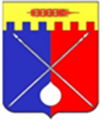 ДУМАТРУНОВСКОГО МУНИЦИПАЛЬНОГО ОКРУГАСТАВРОПОЛЬСКОГО КРАЯ Р Е Ш Е Н И Е17 ноября 2021 г.                            с. Донское                                              № 131О публичных слушаниях по проекту решенияДумы Труновского муниципального округа Ставропольского края«О бюджете Труновского муниципального округа Ставропольского края на 2022 год и плановый период 2023 и 2024 годов»В целях обеспечения участия населения Труновского муниципального округа Ставропольского края в осуществлении местного самоуправления в  соответствии со статьей 28, частью 6 статьи 52 Федерального закона                      от 06 октября 2003 года № 131-ФЗ «Об общих принципах организации местного самоуправления в Российской Федерации», статьями 14, 46 Устава Труновского муниципального округа Ставропольского края, Положением         о порядке организации и проведения публичных слушаний в Труновском муниципальном округе Ставропольского края, Положением о бюджетном процессе в Труновском муниципальном округе Ставропольского края, Дума Труновского муниципального округа Ставропольского края РЕШИЛА:1. Одобрить и вынести на обсуждение населения Труновского муниципального округа Ставропольского края проект решения Думы Труновского муниципального округа Ставропольского края «О бюджете Труновского муниципального округа Ставропольского края на 2022 год и плановый период 2023 и 2024 годов».2. Опубликовать в периодическом печатном издании Труновского муниципального округа Ставропольского края муниципальной газете «Труновский вестник», а также разместить на официальном сайте органов местного самоуправления Труновского муниципального округа Ставропольского края в информационно-телекоммуникационной сети «Интернет» и на информационном стенде Думы и администрации Труновского муниципального округа Ставропольского края, расположенном по адресу: Ставропольский край, Труновский район, село Донское,                   улица Ленина, дом 5:2.1. Сообщение о проведении публичных слушаний по проекту решения Думы Труновского муниципального округа Ставропольского края                       «О бюджете Труновского муниципального округа Ставропольского края           на 2022 год и плановый период 2023 и 2024 годов»;2.2. Настоящее решение;2.3. Проект решения «О бюджете Труновского муниципального округа Ставропольского края на 2022 год и плановый период 2023 и 2024 годов».3. С целью нераспространения новой коронавирусной инфекции COVID-19 и обеспечения санитарно-эпидемиологического благополучия населения на территории Труновского муниципального округа провести публичные слушания заочно, без личного участия граждан.4. Утвердить комиссию по организации и проведению публичных слушаний в следующем составе:5. Установить, что предложения и рекомендации граждан по проекту решения Думы, принимаются комиссией по организации и проведению публичных слушаний в письменном и (или) электронном до 06 декабря 2021 года по адресу: Ставропольский край, Труновский район, с. Донское,                    ул. Ленина, № 5 (3-й этаж, кабинет №1, тел. 31584), sovettmr@yandex.ru.6. Заключение о результатах публичных слушаний подлежит официальному обнародованию (опубликованию).7. Контроль за выполнением настоящего решения возложить на председателя постоянной комиссии совета Труновского муниципального округа Ставропольского края по вопросам бюджета, экономики и управления собственностью муниципального округа Родионова С.И.8. Настоящее решение вступает в силу со дня его официального обнародования (опубликования).Председатель Думы Труновского муниципальногоокруга Ставропольского края 			                              Л.П. АрестовРодионов председатель  постоянной  комиссииСергей ИвановичДумы  Труновского  муниципальногоокруга по вопросам бюджета, экономики и управления собственностью муниципального округапредседатель комиссии по организации и проведению публичных слушанийЧлены комиссии:Манаенконачальник финансового управления Людмила Алексеевнаадминистрации Труновского	муниципального округа Столбовауправляющий делами ДумыМария  РафаиловнаТруновского муниципального округаВитохининспектор Контрольно - ревизионнойВалерий Николаевичкомиссии Труновского муниципального округа